Training Design Plan:Action mapping:Expected actions from the trainees (what you want them to DO?)List of training activities that reflect each actionList of support training materials (tools) needed for each activity (case studies, templates, matrix, schemes, tables, etc.) Structuring the training:Formulation of the Training Objectives (After the Training Learners will be able to…) Structure PPT into separate sessions Formulate objectives for each session (After the session, Learner will be able to…Design an introduction slides for each session with motivation message (why this session is so important: What In It For Me?). For example:Effectiveness, not making a typical mistakes, ease establishment of a partnership with key stakeholders, saving time, etc.Revisit activities (verify that activities support the objectives)Identify how do you want to check/evaluate the outcomes after each session and training (Results versus Objectives):Polls Takeaway on whiteboard/chat box/open microphone Home assignment  Learning Journal Training evaluation (can be combined with an assignment and learning journal)Select the material that can go for an individual self-paced learning to minimize time for on-line session (i.e. the case study description)Finalization of PPT3.1. Main slides set3.2. Reception slides set3.3. Visualization3.4. Animation Developing a Session Plan (training scenario) – instrument that enables sustainable delivery and succession of the training:TimingMain messages – slidesInteractions with learners Support materials; preparationExample of Session Plan (it can be more or less detailed, depending on the Presenters):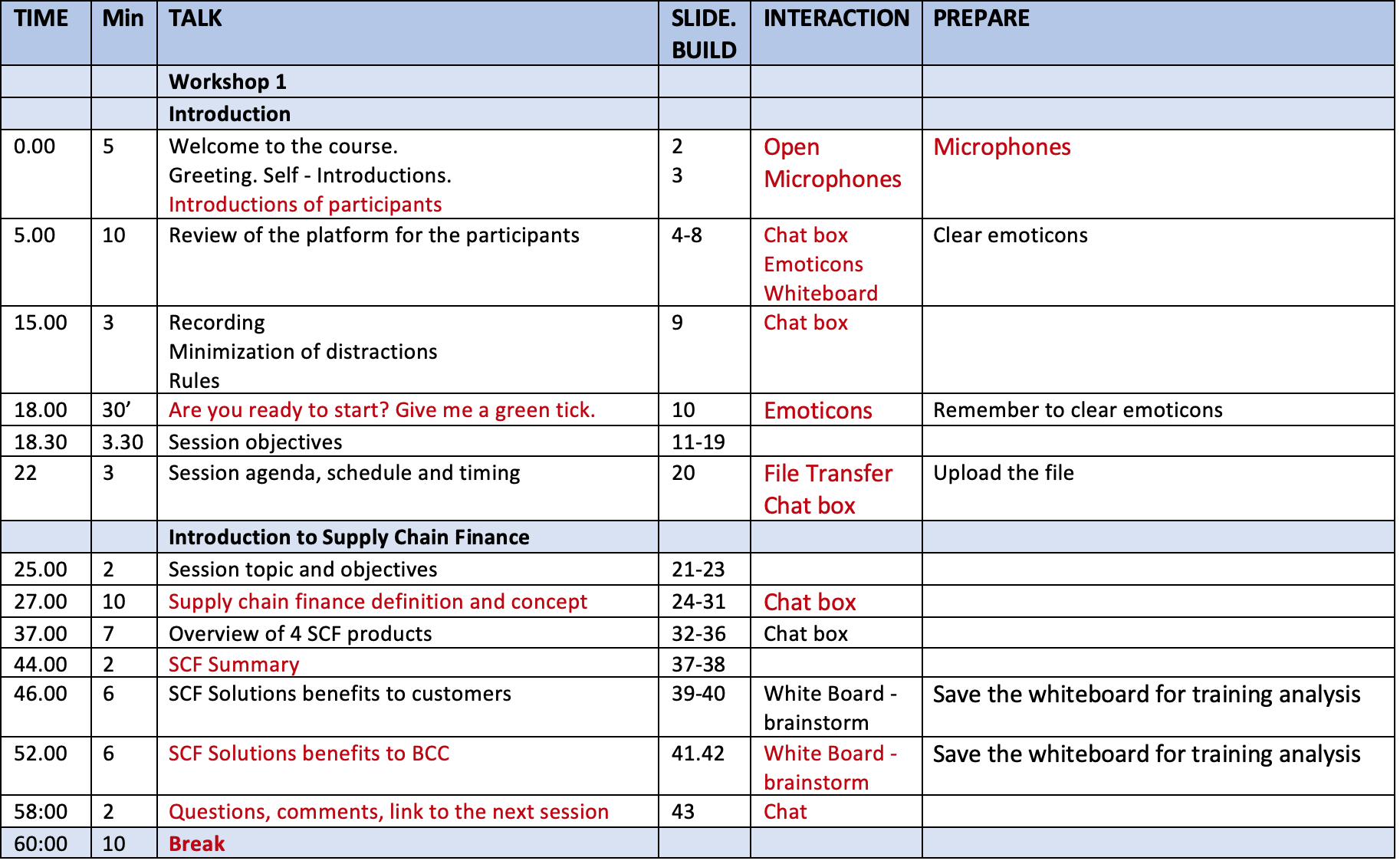 Development of support training materials:Handouts, templates, etc.Platform interactive tools (pools, tests, etc.)